Маршрутный лист 9 б классаС 27.04 – 30.04ПредметыЗаданияМатематикаВариант 5,6ИсторияИстория Параграф: 32-33 изучить, письменно ответить на первые пять вопросов после параграфа, ответы фотографируем и отсылаем. ГеографияПараграф 41 + к.к. стр.11. Для отчета: к.к. ОбществознаниеТема: Семейные правоотношения. Параграф изучить, выполнить тест. Для отчета: сфотографировать ответы на тест и прислать. АнглийскийЯзык ( Арутюнян А.Г.)Unit 4 section2-упр. 18с. 159,160   сокращать текст, (учебник)   https://englex.ru/modal-verbs-in-english/ БиологияТема: Взаимоотношения между организмами. 1. Изучить в учебнике п. 53 2. В рабочей тетради охарактеризовать все формы взаимоотношений между организмами и привести примеры. ИЛИ 1. В личном кабинете infourok.ru выполнить задания. ОБЖ1) прочитать §11,2 «Семья т ЗОЖ человека», §11,3 «Основы семейного права в РФ» (см.учебник 2014г.) + выполнить задание из раздела «После уроков» (дано ниже): 1) прочитать §11,2 «Семья т ЗОЖ человека», §11,3 «Основы семейного права в РФ» (см.учебник 2014г.) + выполнить задание из раздела «После уроков» (дано ниже): 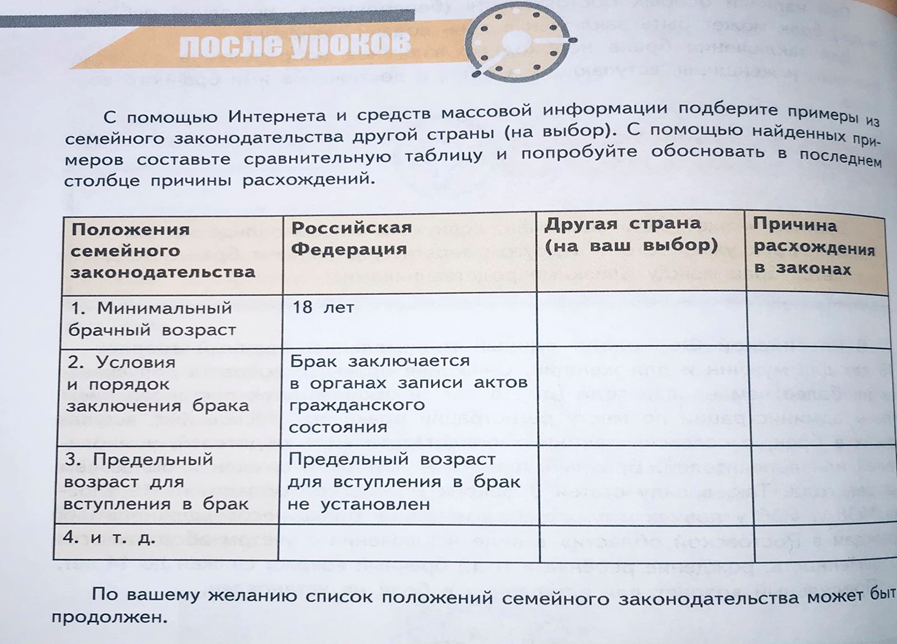 Английский язык ( Бойко Н.А.)Стр.165 №31(у)Стр. 79 №1,2(т)ФизкультураНеобходимо перейти по ссылке  https://youtu.be/JhckEn7mJcw  Выполнить комплекс общеразвивающих упражнений с мячом (мяч можно заменить на мягкую игрушку или подушку). Сделать фотоотчет (2-3 фото))Русский языкУпр 230    (Как Вы понимаете значение слова Родина? Сформулируйте и прокомментируйте данное Вами определение. Напишите сочинение-рассуждение на тему: «Что такое Родига?», взяв в качестве тезиса данное Вами определение.При написании использовать   таблицу.Выполнить задания  карточки 1( обозначать в карточке)ЛитератураПрочитать Бунина «Темные аллеи»Письменный ответ : «В чем смысл истории, которую поведал нам писатель?»Прочитайте стихотворения А. Блока, С. Есенина и В. Маяковского.Письменный ответ: «В творческой лаборатории ….»ИнформатикаСоциальная информатика: информационные ресурсы, информационное общество§25 прочитатьНаписать реферат на тему «Информационная безопасность» - 1-2 страницы (Шрифт Times New Roman 14, отступ слева 2 см справа 1 см), не распечатывать можно скинуть мне в контактФизикаФизика 9 класс1. Параграф 57 «Энергия связи. Дефект масс» - прочитать;2. На оценку выполнить задачи: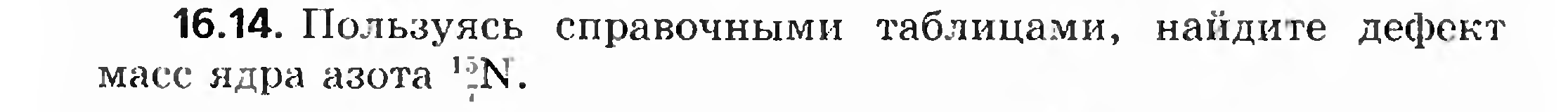 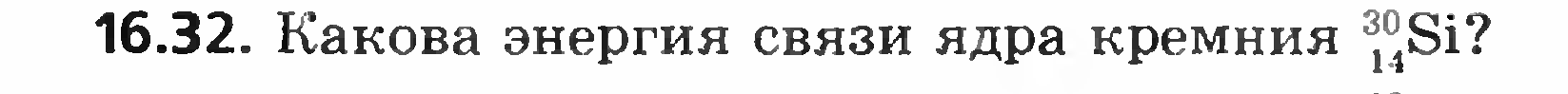 Справочный материал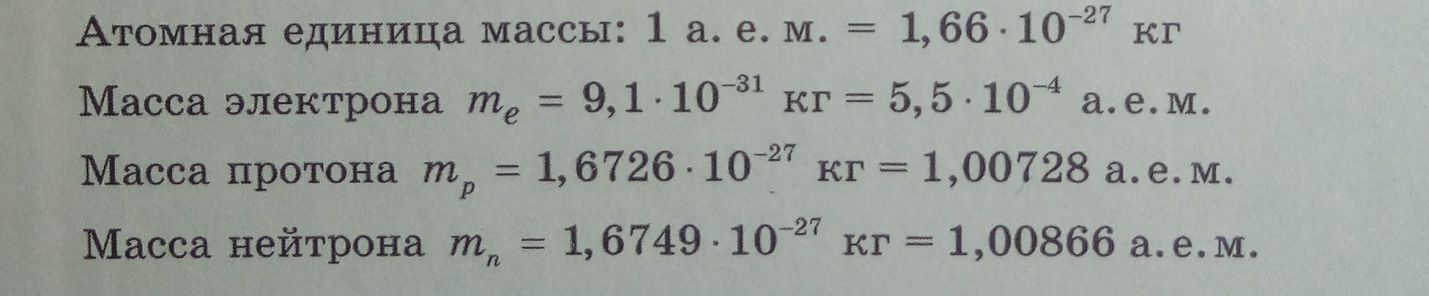 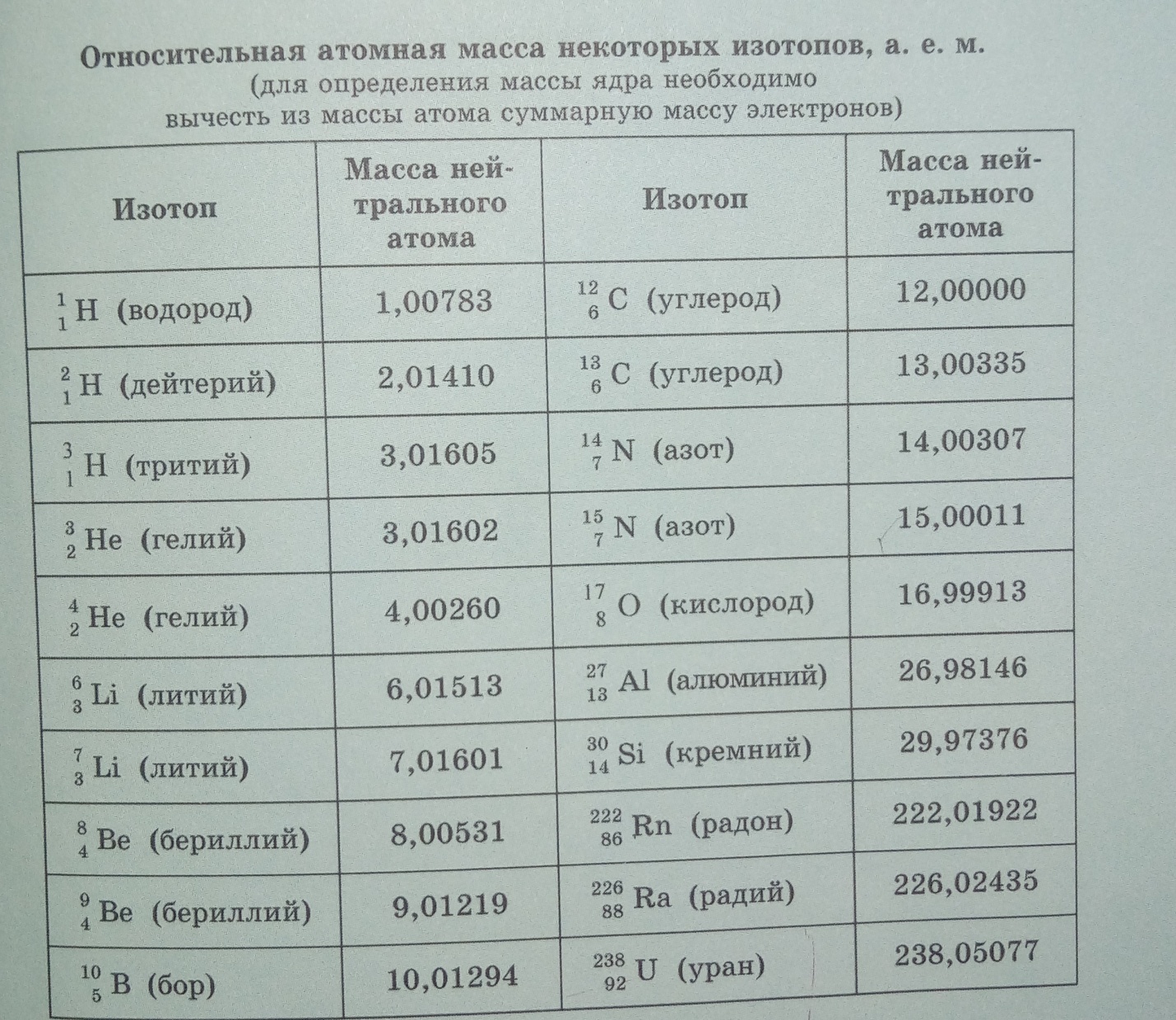 ХимияВариант 2